IFSIJ Impact Factor : 1.575This is to certify that paper titled “PREDICAMENT OF WOMEN IN THE CROSS-CULTURAL ENCOUNTERS:  A COMPARATIVE STUDY OF BHARATI MUKHERJEE’S JASMINE ANDANITA DESAI’S BYE-BYE BLACKBIRD” authored by Dr. Sandeep Kumar; has been published in Volume 2 Issue IX January, 2018 of online multidisciplinary International Journal of Information Movement (monthly) which is published by N.K. Publishing.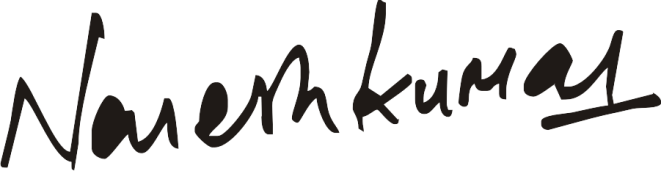 	Date of Issue:  January, 2018							Dr. Naresh Kumar 	Editor-in-Chief 